Уважаемый Валерий Алексеевич,Администрация Артемовского городского округа направляет Вам информацию о состоянии наркоситуации и принимаемых мерах по профилактике наркомании и противодействию незаконному обороту наркотиков за 3 квартал 2015 года.Раздел I. Состояние и развитие наркоситуации за 3 квартал 2015 года.Статистические данные, характеризующие наркоситуацию:количество лиц, находящихся на учете в органах здравоохранения с диагнозом наркомания 121 человек (АППГ – 103 человека);количество лиц, впервые поставленных на учет в органах здравоохранения с диагнозом наркомания – 15 человек (АППГ – 9);количество смертельных отравлений наркотиками – 0 (АППГ – 0);количество ВИЧ-инфицированных лиц, с указанием количества фактов заражения путем «внутривенное введение наркотиков» - 40 человек (АППГ – 28 человек);количество освидетельствований на состояние опьянения и количество выявленных фактов наркотического опьянения – 9/7 (АППГ – 46/7);количество совершенных преступлений в сфере незаконного оборота наркотиков – 8 (АППГ – 10);количество лиц, привлеченных к уголовной ответственности за преступления в сфере НОН – 8 (АППГ – 9);количество преступлений, совершенных в состоянии наркотического опьянения – 5 (АППГ – 4);количество лиц, состоящих на учете в правоохранительных органах за употребление наркотиков – 210 человек (АППГ – 210 человек);количество изъятых наркотических средств по видам, гр.:данные УФСКН2. Причины и условия, способствующие распространению наркотиков (общественно-политические, социально-экономические). Процессы, связанные с последствиями потребления наркотиков:Недостаточная работа арендаторов земли по уничтожению очагов произрастания дикорастущей конопли, слабый контроль за лицами, ранее привлекавшимися к административной и уголовной ответственности за потребление и распространение наркотических средств.Распространение наркотиков связано с активным внедрением на наркорынок принципиально новых для нашего региона наркотических веществ. Количество потребителей героина, дезоморфина, опийных препаратов на основе зерен и стеблей мака, сокращается. Зачастую те же люди начинают употреблять новые, так называемые «легальные» наркотические препараты (еще не внесенные в соответствующие реестры и списки). Широкое распространение находит новый наркотический препарат – синтетическая марихуана или JVН.Раздел II. Результаты деятельности антинаркотической комиссии в Артемовском городском округе:Повестка 08.09.2015СЛУШАЛИ:По первому вопросу: Емец Н.В. доложила об исполнении протокола № 2 от 17.06.2015 заседания антинаркотической комиссии в Артемовском городском округе.По второму вопросу: Руденок А.Г. сообщил, что налажено взаимодействие с ГБУЗ СО «Артемовская ЦРБ» по работе с наркопотребителями, также Алапаевское МРО УФСКН по Свердловской области взаимодействует с реабилитационным центром г. Качканар, куда направляются больные с диагнозом «наркомания» из г. Артемовский. В этом году Алапаевским МРО УФСКН по Свердловской области составлено 43 административных протокола за употребление наркотических средств, 38 чел. было возложено обязательство пройти диагностику, 21 чел. прошли диагностику, остальные привлечены к ответственности.Фофанов И.Г. доложил о реализации муниципальной межведомственной технологии лечения, комплексной реабилитации и ресоциализации потребителей наркотиков на территории Артемовского городского округа.По третьему вопросу: Руденок А.Г., Макаров О.Н. сообщили, что налажено взаимодействие с Артемовским отделением УФМС по Свердловской области, происходит постоянный обмен информацией о количестве иностранных граждан, поставленных на миграционный учет и лиц без гражданства. Фактов, связанных с незаконной наркотической деятельностью данных лиц не выявлено.По четвертому вопросу: Руденок А.Г., Макаров О.Н. доложили о реализации постановления Администрации Артемовского городского округа от 08.08.2014 № 1095-ПА «О мерах по выявлению и уничтожению дикорастущих и незаконных посевов наркотических растений на территории Артемовского городского округа на 2014-2015 годы».По результатам оперативно-профилактических операций сотрудниками Алапаевского МРО УФСКН России по Свердловской области было направлено представление о выявлении очага произрастания дикорастущей конопли вблизи очистных сооружений по ул. 1-я Набережная. Площадь очага 4000 кв. м. В настоящее время данный очаг не уничтожен, неделю назад при проведении рейда задержан молодой человек, собирающий там коноплю.Руденок А.Г. отметил хорошую работу ТОМС с. Мостовское по уничтожению дикорастущей конопли на территории села без предписаний Алапаевского МРО УФСКН России по Свердловской области.Макаров О.Н. сообщил, что при проведении целевых рейдов сотрудниками ОМВД России по Артемовскому району были выявлены посевы дикорастущей конопли на территории с. Покровское, с. Мостовского. Направлены представления по данным фактам. Представление ТОМС с. Покровское исполнено, конопля скошена.Иерей Игорь Аксенов добавил, что видел очаги произрастания дикорастущей конопли при въезде в с. Писанец, с. Шогринское. Предложено привлекать казаков хутора при храме во имя Святого Преподобного Серафима Саровского п. Буланаш на мероприятия по уничтожению дикорастущей конопли в сельской местности.Председатели ТОМС доложили о реализации постановления Администрации Артемовского городского округа от 08.08.2014 № 1095-ПА «О мерах по выявлению и уничтожению дикорастущих и незаконных посевов наркотических растений на территории Артемовского городского округа на 2014-2015 годы»:- Королева Е.А. доложила, что на территориях, принадлежащих ТОМС п. Сосновый Бор дикорастущих и незаконных посевов наркотических растений не выявлено.- Пьянков С.И. доложил, что на территориях, принадлежащих ТОМС п. Незевай дикорастущих и незаконных посевов наркотических растений не выявлено.- Емельянов А.М. доложил, что на территориях, принадлежащих ТОМС п. Красногвардейский дикорастущих и незаконных посевов наркотических растений не выявлено.- Лукина В.А. доложила, что на территориях, принадлежащих ТОМС п. Сосновый Бор дикорастущих и незаконных посевов наркотических растений не выявлено.- Шавкунов В.А. доложил, что на территориях, принадлежащих ТОМС с. Шогринского в июне месяце произведен укос дикорастущих и незаконных посевов наркотических растений площадью 5 га.- Цыпленков Ю.П. доложил, что на территориях, принадлежащих ТОМС п. Буланаш дикорастущих и незаконных посевов наркотических растений не выявлено.- Ситников С.Н. доложил, что на территориях, принадлежащих ТОМС с. Лебедкино дикорастущих и незаконных посевов наркотических растений не выявлено. Предложил Алапаевскому МРО УФСКН России по Свердловской области провести обучающий семинар для председателей ТОМС по определению наркотических растений от ненаркотических.- Серебренников В.В. доложил, что на территориях, принадлежащих ТОМС с. Мироново дикорастущих и незаконных посевов наркотических растений не выявлено.- Скутин Г.А. доложил, что на территориях, принадлежащих ТОМС с. Мостовского в июле месяце произведен укос дикорастущих и незаконных посевов наркотических растений.- Самочернов А.В. доложил, что на территориях, принадлежащих ТОМС с. Покровское в августе месяце произведен укос дикорастущих и незаконных посевов наркотических растений, проведена дополнительная работа по определению собственника земельного участка, на котором выявлены незаконные посевы конопли, данная информация передана в ОМВД России по Артемовскому району. Поступило предложение привлекать к работе по уничтожению дикорастущих и незаконных посевов наркотических растений управление сельского хозяйства, арендующее земли на территории Артемовского городского округа. Поступило предложение разработать муниципальную программу, где будут разработаны мероприятия и предусмотрены денежные средства для уничтожения посевов конопли, в том числе приобретение гербицидов.По пятому вопросу: Лесовских Н.П., Годованчук Н.Д. доложили о профилактике наркомании в молодежной среде и перспективах развития молодежных общественных объединений и волонтерского движения в Артемовском городском округе.По шестому вопросу: Боброва Л.В. доложила о проведении мероприятий в учреждениях культуры Артемовского городского округа по профилактике наркомании.По седьмому вопросу: Годованчук Н.Д. доложила о профилактической деятельности по повышению уровня информированности детей, родителей, педагогов о правовых аспектах незаконного оборота наркотиков и медицинских последствиях их употребления в образовательных учреждениях Артемовского городского округа.Серебренникова Т.Ю. сообщила, что с целью повышения уровня информированности детей, родителей, педагогов о правовых аспектах незаконного оборота наркотиков и медицинских последствиях их употребления на информационных стендах всех образовательных учреждений Артемовского городского округа размещена информация об ответственности несовершеннолетних и их родителей за употребление и хранение наркотических и психотропных веществ. На 2015-2016 учебный год запланированы лекции и беседы по профилактике наркомании.Макаров О.Н. доложил о проведении профилактических мероприятий во всех образовательных учреждениях, направленных на профилактику и недопустимость потребления наркотических и психотропных веществ среди несовершеннолетних. В рамках подпрограммы 5 «Осуществление мер по защите населения и территорий о чрезвычайных ситуациях природного и техногенного характера, обеспечению пожарной безопасности, предупреждению терроризма, профилактике экстремизма и охране общественного порядка» МП «Развитие Артемовского городского округа на период до 2020 года» изготовлены шариковые ручки с надписью «Алкоголю и наркотикам скажи: Нет», которые распространяются на профилактических мероприятиях, проводимых сотрудниками ОМВД России по Артемовскому району.По восьмому вопросу: Боброва Л.В., Лесовских Н.П., Годованчук Н.Д. доложили о взаимодействии с религиозными организациями Русской Православной Церкви и других традиционных конфессий в области профилактики наркомании и алкоголизма (п. 17.3 протокола заседания антинаркотической комиссии Свердловской области 17 марта 2015 года (рег. от 20.03.2015 № 1).Иерей Игорь Аксенов сообщил, что храм во имя Святого Преподобного Серафима Саровского п. Буланаш готов сотрудничать со всеми субъектами профилактики.КОМИССИЯ РЕШИЛА:Членам комиссии принять к сведению информацию, рассмотренную на заседании.По второму вопросу:2.1. Направить Соглашение о сотрудничестве в Государственное автономное учреждение здравоохранения Свердловской области «Областной специализированный центр медико-социальной реабилитации больных наркоманией «Урал без наркотиков».(ответственный: Емец Н.В., секретарь комиссии). Срок – до 10.09.2015.По четвертому вопросу:4.1. Заместителю главы Администрации Артемовского городского округа по городскому хозяйству и строительству предпринять меры по исполнению предписания по уничтожению дикорастущей конопли вблизи очистных сооружений по ул. 1-я Набережная.(ответственный: Миронов А.И., заместитель главы Администрации Артемовского городского округа по городскому хозяйству и строительству). Срок – до 17.08.2015.4.2. ОМВД России по Артемовскому району выписать предписания руководителям сельскохозяйственных и агропромышленных предприятий, арендующих землю и являющихся собственниками земельных участков на территории Артемовского городского округа по уничтожению дикорастущих и незаконных посевов наркотических растений на территории Артемовского городского округа.(ответственный: Чекасин Д.В., начальник ОМВД России по Артемовскому району). Срок – до 17.08.2015.По пятому вопросу:5.1. Отделу по работе с детьми и молодежью Администрации Артемовского городского округа, Управлению образования Артемовского городского округа оказывать содействие молодежным общественным объединениям и волонтерским отрядам в Артемовском городском округе, продолжить работу по созданию отделений молодежной организации Российского Союза Молодежи, создать данные отделения в МАОУ СОШ № 12, МКОУ ООШ № 11.(ответственный: Лесовских Н.П., заведующий отделом по работе с детьми и молодежью Администрации Артемовского городского округа, Багдасарян Н.В., начальник Управления образования Артемовского городского округа). Срок – 4 квартал 2015 года.Раздел IV. Сведения о финансировании мероприятий муниципальной программы (плана) в 2015 году: профилактические мероприятия проводятся в рамках текущего финансирования. В 2015 году запланировано 30 тыс. руб. в рамках подпрограммы 4 «Обеспечение условий для развития массовой физической культуры и спорта, организация и осуществление мероприятий по работе с детьми и молодежью» муниципальной программы «Развитие Артемовского городского округа на период до 2020 года» для проведения мероприятий по профилактике наркомании и токсикомании. План проведения мероприятий по профилактике ВИЧ-инфекции, наркомании и токсикомании на 2015 год также включает в себя мероприятия, не требующие финансирования.Глава Артемовского городского округа					О.Б. КузнецоваЕмец Надежда Викторовна,(34363)2-44-76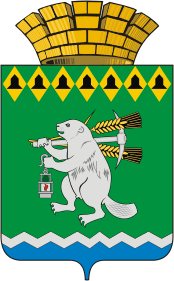 ГЛАВААРТЕМОВСКОГО ГОРОДСКОГО ОКРУГАПлощадь Советов,  Артемовский, Свердловская область, 623780Телефон (34363) 2-45-20Факс (34363) 2-41-51e-mail: glavaago@rambler.ruот 09.10.2015 № 1156на № ______ от _____________Директору ДепартаментаАдминистративных органовГубернатора Свердловской областиВ.А. АлешинуМарихуана5402 / 90Гашишное масло (масло каннабиса)158 / 0Мефедрон (4-метилметкатинон)61 / 0Маковая солома371 / 6240JWH0 / 14,25N-метилэфедрон0 / 3Вопрос № 1. Исполнение протокола № 2 от 17.06.2015 заседания антинаркотической комиссии в Артемовском городском округеЕмец Надежда Викторовна – секретарь комиссииВопрос № 2. О реализации муниципальной межведомственной технологии лечения, комплексной реабилитации и ресоциализации потребителей наркотиков на территории Артемовского городского округаПьянков Евгений Геннадьевич – заведующий психиатрическим отделением, врач-психиатр-нарколог ГБУЗ СО «Артемовская ЦРБ»Степанов Сергей Владимирович – начальник Алапаевского МРО УФСКН по Свердловской областиКротов Михаил Егорович – директор ГКУ СЗН СО «Артемовский центр занятости»Темченков Сергей Борисович – начальник Управления социальной политики по Артемовскому районуВопрос № 3. О влиянии на наркоситуацию состояния миграционной обстановки в Артемовском городском округеОлькова Юлия Сергеевна – начальник Артемовского отделения УФМС по Свердловской областиСтепанов Сергей Владимирович – начальник Алапаевского МРО УФСКН по Свердловской областиЧекасин Денис Васильевич – начальник ОМВД России по Артемовскому районуВопрос № 4. О реализации постановления Администрации Артемовского городского округа от 08.08.2014 № 1095-ПА «О мерах по выявлению и уничтожению дикорастущих и незаконных посевов наркотических растений на территории Артемовского городского округа на 2014-2015 годыСтепанов Сергей Владимирович – начальник Алапаевского МРО УФСКН по Свердловской областиЧекасин Денис Васильевич – начальник ОМВД России по Артемовскому районуПредседатели ТОМСВопрос № 5. О профилактике наркомании в молодежной среде и перспективах развития молодежных общественных объединений и волонтерского движения в Артемовском городском округеЛесовских Наталия Павловна – заведующий отделом по работе с детьми и молодежью Администрации Артемовского городского округаБагдасарян Наталья Валентиновна – начальник Управления образования Артемовского городского округаВопрос № 6. О проведении мероприятий в учреждениях культуры Артемовского городского округа по профилактике наркоманииСахарова Елена Борисовна – начальник Управления культуры Администрации Артемовского городского округаВопрос № 7. О профилактической деятельности по повышению уровня информированности детей, родителей, педагогов о правовых аспектах незаконного оборота наркотиков и медицинских последствиях их употребления в образовательных учреждениях Артемовского городского округаБагдасарян Наталья Валентиновна – начальник Управления образования Артемовского городского округаСеребренникова Татьяна Юрьевна – председатель Территориальной комиссии Артемовского района по делам несовершеннолетних и защите их правЧекасин Денис Васильевич – начальник ОМВД России по Артемовскому районуВопрос № 8. О взаимодействии с религиозными организациями Русской Православной Церкви и других традиционных конфессий в области профилактики наркомании и алкоголизма (п. 17.3 протокола заседания антинаркотической комиссии Свердловской области 17 марта 2015 года (рег. от 20.03.2015 № 1)Сахарова Елена Борисовна – начальник Управления культуры Администрации Артемовского городского округаЛесовских Наталия Павловна – заведующий отделом по работе с детьми и молодежью Администрации Артемовского городского округаБагдасарян Наталья Валентиновна – начальник Управления образования Артемовского городского округа